Publicado en Madrid el 03/10/2019 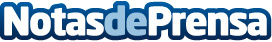 Papel que juegan los Sistemas de Información Geográfica en el crecimiento de las empresas según inAtlasLos Sistemas de Información Geográfica (SIG) juegan un nuevo y relevante papel en la toma de decisiones claves de las empresas. inAtlas ha desarrollado Geomarketing, una aplicación basada en la localización, útil y eficaz en los procesos de optimización empresarialDatos de contacto:En Ke Medio Broadcasting912792470Nota de prensa publicada en: https://www.notasdeprensa.es/papel-que-juegan-los-sistemas-de-informacion Categorias: Nacional Franquicias Inmobiliaria Finanzas Marketing Turismo E-Commerce http://www.notasdeprensa.es